                                          Муниципальное учреждение культуры«Межпоселенческая центральная районная библиотека»Муниципального района «Улетовский район»                                                           Забайкальского краяПлан мероприятий к Году народного искусства и нематериального культурного наследия России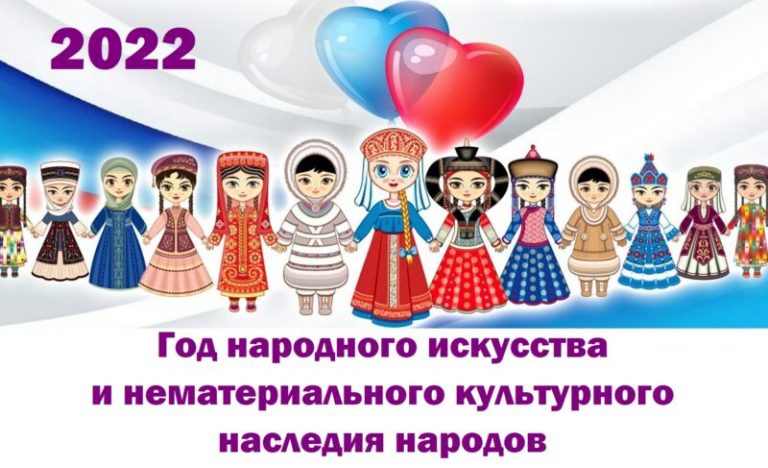 1«Как по радуге-дуге»:- мастер-класс по изготовлению оберегов;- презентация национальных костюмов;- площадка национальных традиций;- ярмарка народных игрушек.Фольклорно-этнографический праздникАпрель, май, июньРДБ, с.Улёты Коновалова М.А.2«Через книгу к миру и согласию»Книжная выставка о людях, разных национальностей России, Забайкальского края и их дружбе, культуре, литературеАпрель, май, июньРДБ, с.Улёты Коновалова М.А.3"Россия начинается здесь"Культурно-туристический тур по интересным и памятным местам Улётовского районаМайМЦРБ, с. УлётыМурзина Е.В.4"Как по радуге-дуге" Этнографический праздник: - мастер-классы по изготовлению оберегов, - презентации национальных костюмов и традиций, - ярмарка национальных игрушек.ИюньМЦРБ, с. УлётыМурзина Е.В.5«В мире нет милей и краше песен и преданий наших»Выставка -презентация МартМЦРБ, с. УлётыМурзина Е.В.6«Живая старина»Краеведческий библиомарафонВ течение годаМЦРБ, с. УлётыМурзина Е.В.6«Обряды и традиции русского народа»Познавательный часМартБиблиотечный филиал с. АртаСенотрусова В.Е.7«Старинные русские народные игры» Книжная выставкаВ течение годаБиблиотечный филиал с. АртаСенотрусова В.Е.8«Традиции живая нить» Книжная выставкаВ течение годаБиблиотечный филиал с. АртаСенотрусова В.Е.9«Народы Забайкалья»Игра кругосветка12 ноябряБиблиотечный филиал с. БальзойУшкуронис Е.В.10«О малой родине читаем книги»Книжная полянаИюнь-августБиблиотечный филиал с. БальзойУшкуронис Е.В.11«Как встречают Новый год люди всех земных широт»Интерактивная выставка -викторинаДекабрьБиблиотечный филиал с. БальзойУшкуронис Е.В.12Открытие года культурного наследияИнформационно-познавательная программаЯнварьБиблиотечный филиал с. Новосалия Овчинникова Т.Ю.132022-год культурного наследия народов России Книжная выставкаВ течение годяБиблиотечный филиал с. Новосалия Овчинникова Т.Ю.14«Преданья старины глубокой»Серия мероприятий:- ткачество-народные праздники- художественная роспись- народные сказки и легенды-встречи с носителями НКН-красна изба углами-обрядовая культура-вышивка-домашняя утварьФевральБиблиотечный филиал с. Новосалия Овчинникова Т.Ю.14«Преданья старины глубокой»Серия мероприятий:- ткачество-народные праздники- художественная роспись- народные сказки и легенды-встречи с носителями НКН-красна изба углами-обрядовая культура-вышивка-домашняя утварьМартБиблиотечный филиал с. Новосалия Овчинникова Т.Ю.14«Преданья старины глубокой»Серия мероприятий:- ткачество-народные праздники- художественная роспись- народные сказки и легенды-встречи с носителями НКН-красна изба углами-обрядовая культура-вышивка-домашняя утварьАпрельБиблиотечный филиал с. Новосалия Овчинникова Т.Ю.14«Преданья старины глубокой»Серия мероприятий:- ткачество-народные праздники- художественная роспись- народные сказки и легенды-встречи с носителями НКН-красна изба углами-обрядовая культура-вышивка-домашняя утварьМайБиблиотечный филиал с. Новосалия Овчинникова Т.Ю.14«Преданья старины глубокой»Серия мероприятий:- ткачество-народные праздники- художественная роспись- народные сказки и легенды-встречи с носителями НКН-красна изба углами-обрядовая культура-вышивка-домашняя утварьИюньБиблиотечный филиал с. Новосалия Овчинникова Т.Ю.14«Преданья старины глубокой»Серия мероприятий:- ткачество-народные праздники- художественная роспись- народные сказки и легенды-встречи с носителями НКН-красна изба углами-обрядовая культура-вышивка-домашняя утварьИюльБиблиотечный филиал с. Новосалия Овчинникова Т.Ю.14«Преданья старины глубокой»Серия мероприятий:- ткачество-народные праздники- художественная роспись- народные сказки и легенды-встречи с носителями НКН-красна изба углами-обрядовая культура-вышивка-домашняя утварьСентябрьБиблиотечный филиал с. Новосалия Овчинникова Т.Ю.14«Преданья старины глубокой»Серия мероприятий:- ткачество-народные праздники- художественная роспись- народные сказки и легенды-встречи с носителями НКН-красна изба углами-обрядовая культура-вышивка-домашняя утварьОктябрьБиблиотечный филиал с. Новосалия Овчинникова Т.Ю.14«Преданья старины глубокой»Серия мероприятий:- ткачество-народные праздники- художественная роспись- народные сказки и легенды-встречи с носителями НКН-красна изба углами-обрядовая культура-вышивка-домашняя утварьНоябрьБиблиотечный филиал с. Новосалия Овчинникова Т.Ю.14«Преданья старины глубокой»Серия мероприятий:- ткачество-народные праздники- художественная роспись- народные сказки и легенды-встречи с носителями НКН-красна изба углами-обрядовая культура-вышивка-домашняя утварьДекабрьБиблиотечный филиал с. Новосалия Овчинникова Т.Ю.15«К истокам народной культуры»Книж. выставка 1 февраляБиблиотечный филиал с. ЧеремховоВоронина Н.А.16«Умелые руки мастеров»Познавательный час9 февраляБиблиотечный филиал с. ЧеремховоВоронина Н.А.17«У летних ворот-игровой хоровод»Фольклорно-игровой час15 июняБиблиотечный филиал с. ЧеремховоВоронина Н.А.18«Пословица не даром молвится!»ВикторинаФевральБиблиотечный филиал с.Шебартуй Васильева В.С.19«Россыпь талантов народных»Выставка-презентацияАпрельБиблиотечный филиал с.Шебартуй Васильева В.С.20«И долговечно царство слова»Час литературы по произведениям юбилярам.МайБиблиотечный филиал с.Шебартуй Васильева В.С.21«Путешествие в Культуроград»Познавательно-игровая программаИюньБиблиотечный филиал с.Шебартуй Васильева В.С.22«Страна детского фольклора»Литературно-познавательное путешествиеСентябрьБиблиотечный филиал с.Шебартуй Васильева В.С. 23«Фольклорные посиделки»Час фольклораНоябрьБиблиотечный филиал с.Шебартуй Васильева В.С.24«К истокам народной культуры»Познавательный часНоябрьБиблиотечный филиал с.Хадакта Клименко Н.И.25«Игры наших бабушек»Знакомство с русскими народными играмиМайБиблиотечный филиал с.Хадакта Клименко Н.И.26«Год культурного наследия»Познавательный часФевральБиблиотечный филиал с.Хадакта Клименко Н.И.27«Встречи на скамейке»Ччас фольклорного общенияФевральБиблиотечный филиал с. Дешулан Михайлова Т.Н.28«Игры наших бабушек»Поляна веселых затейИюньБиблиотечный филиал с. Дешулан Михайлова Т.Н.29«В мире нет милей и краше песен и преданий нашихфольклорный вечерДень фольклораИюльБиблиотечный филиал с. Дешулан Михайлова Т.Н.30«Из нас слагается народ»Фольклорная прозаИюльБиблиотечный филиал с. Дешулан Михайлова Т.Н.31«У Зимы в святки свои порядки»Обряд колядованияЯнварьБиблиотечный филиал с. Дешулан Михайлова Т.Н.32«Диво дивное - песня русская»Книжная выставкаФевральБиблиотечный филиал с.Татаурово Хайдаршина М.Е.33«Забытые умения и ремесла»БеседаАпрельБиблиотечный филиал с.Татаурово Хайдаршина М.Е.34«Старинные русские народные игры»Игры на свежем воздухеИюньБиблиотечный филиал с.Татаурово Хайдаршина М.Е.35«Рождественские покатушки»Познавательно-развлекательный часЯнварьБиблиотечный филиал с. Танга Саргина Н.М.,Мирошникова Л.И.36«Масленица – кормилица нынче именинница»Фольклорный праздникФевральБиблиотечный филиал с. Танга Саргина Н.М.,Мирошникова Л.И.37«Это нашей истории строки»Час историиМайБиблиотечный филиал с. Танга Саргина Н.М.,Мирошникова Л.И.38«От древней Руси до новой россии»Час истории, игра -путешествиеИюньБиблиотечный филиал с. Танга Саргина Н.М.,Мирошникова Л.И.39«Золотые зёрна родной речи»Урок краеведения по сохранению и развитию традиционной украинской речи жителей с. Николаевское(к Международному Дню родного языка)ФевральБиблиотечный филиал с. Николаевское Лебедева И.Н. Кривоносенко А.А40«Историк и казак – Афиноген Васильев»Вечер - портретк 150 -  летию А.П. ВасильеваНоябрьБиблиотечный филиал с. Николаевское Лебедева И.Н. Кривоносенко А.А41«Рукотворные чудеса»Книжная  выставкаВ течение годаБиблиотечный филиал с. Красная речка Лебедева Р.Р.42«Обряды и традиции русского народа»Познавательный час уч.2-4кл.МартБиблиотечный филиал пгт.Дровяная Перфильева Н.Е. Черняева И.А.43«В каждой избушке – свои игрушки»Онлайн-презентацияИюньБиблиотечный филиал пгт.Дровяная Перфильева Н.Е. Черняева И.А.44«Заветы доброй старины»Выставка - инсталляцияВесь годБиблиотечный филиал пгт.Дровяная Перфильева Н.Е. Черняева И.А.45«Культура России, традиции русского народа»Книжная  выставка В течение годаБиблиотечный филиал с.Доронинское Тарасова И.А.46«Блинами полакомимся» к масленице. Фольклорный праздникРазвлекательно-игровая программа02.02.22гБиблиотечный филиал с.Доронинское Тарасова И.А.47«День национальной книги»Тематический час по  популяризирующие русский, бурятский и другие языки народов, проживающих на территории Забайкальского края и др. к 85летию со дня образования Агинского бурятского округа07.06.22 г.Библиотечный филиал с.Доронинское Тарасова И.А.48«Русская изба-из глубины веков»Цикл экскурсий в мини-музейВ течение годаБиблиотечный филиал с. Горекацан Корнева Т.П.49«Как узнать свою родословную и построить генеалогическое древо»Сбор информации о своих предках и построение древа семьиВ течение годаБиблиотечный филиал с. ГорекаИванова Т.И.50Здесь край моих отцов-казаковКраеведческий часИюньБиблиотечный филиал с. ГорекаИванова Т.И.51Казачий переполохКазачьи посиделкиСентябрьБиблиотечный филиал с. ГорекаИванова Т.И.52«Коляда, коляда»Выход по селу с колядкамиЯнварьБиблиотечный филиал с. ГорекаИванова Т.И.53«Масленица-гостья наша дорогая»МасленицаМартБиблиотечный филиал с. ГорекаИванова Т.И.54«Традиции русского народа»Книжная выставкаМартБиблиотечный филиал с.Арей Портнягина В.А.55«Страна русского фольклора»Литературно-познавательное путешествиеМартБиблиотечный филиал с.Арей Портнягина В.А.56«Путешествие в Культуроград» Познавательный час о культуреИюньБиблиотечный филиал с.Арей Портнягина В.А.57«Культура нас объединяет» Информационный стенд о деятелях искусства и культуры ЗабайкальяВ течение годаБиблиотечный филиал с.Арей Портнягина В.А.58«Памятники культуры- достояние России»Книжная выставкаСентябрьБиблиотечный филиал с.Арей Портнягина В.А.59 «Народное творчество» Книжная выставка по   разделам: -особенности национальных костюмов, - народы России, - творчество народов России  к дню народного единстваНоябрьБиблиотечный филиал с.Арей Портнягина В.А.60«Честная Масленица. Широкая барыня»«Старинные русские народные игры»Игровая программаМартБиблиотечный филиал с. Аблатуйский борСтепанова М.А.61«Многообразие русских народных промыслов»Обзор литературы.БеседаМартБиблиотечный филиал с. Аблатуйский борСтепанова М.А.62«Ах село моё село»Фольклорные посиделки в библиотеке25.09Библиотечный филиал с. Аблатуйский борСтепанова М.А.63«Пасха-светлый праздник Христианства»Фольклорная игровая программа24 апреляБиблиотечный филиал с. Аблатуйский борСтепанова М.А.64«Страна детского фольклора» Познавательный час 2-4 класс по народному фольклору(потешки, считалки, небылицы)АпрельБиблиотечный филиал ст. Голубичная Невская Н.С.65«Народным традициям жить и крепнуть»Книжная выставкаВ течение годаБиблиотечный филиал ст. Голубичная Невская Н.С.66 «К истокам народной культуры»Тематическая выставкаВ течение годаБиблиотечный филиал п. Ленинский Подойницына О.В.67 «Старинные русские народные игры»Тематическая выставкаВ течение годаБиблиотечный филиал п. Ленинский Подойницына О.В.68«Путешествие в прошлое христианских праздников»Историко-познавательный часЯнварьБиблиотечный филиал п. Ленинский Подойницына О.В.6 9«Всё началось с таблицы, свитка, с бересты»Час книгиМартБиблиотечный филиал п. Ленинский Подойницына О.В.